Biologi 1Studielogg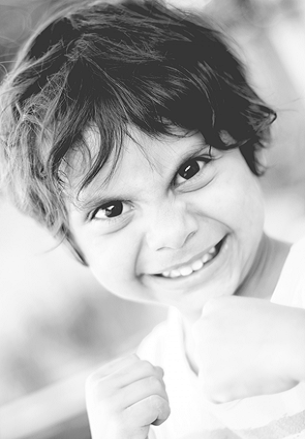 Charil EtudianNorrköping 230110-230526Följande visar hur redovisningen i loggen ska se ut.Onsdag 10/1Läs B1 sX-Y och Lu sW-Z
Titta på film 1, titta på bilden och läs texten här och här.Uppgift.Vad menas med ett vetenskapligt arbetssätt förklara med hjälp av en bild och förklarande text?Din bild med förklaringar här…..Din förklarande text här……Förklara vad som menas med pseudovetenskap och ge 2 exempelDin förklarande text här……Redogör för livets organisationsnivåerDin förklarande text här……Förklara skillnaden mellan materia och energi samt ge tre exempel på vad levande organismer använder energi till.Din förklarande text här……Osv….